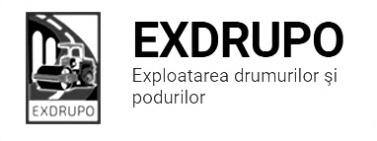 Notă informativăcu privire la lucrările de întreţinere şi salubrizare a infrastructuriisect. Centru (8 muncitori): executate 17.07.2020:Gunoi manual: șos. Hîncești – 1 cursă.Dezbatere beton: str. Testimiţeanu – 1,5 m3.Instalare borduri mici: str. Testimiţeanu – 37,5 ml.Instalare borduri mari: str. Testimiţeanu – 14,5 ml.Săpătură manuală: str. Testimiţeanu – 1 m3.Amenajarea fundației în pietriș: str. Testimiţeanu – 10 tn.Spălarea părţii carpsabile: str. Pușkin, str. Academiei, , bd. Gagarin, bd. Negruzzi, str. Ismail, bd. Ştefan cel Mare, str. Ciuflea, Viaduct, str. Bucureşti, str. Grenoble, str. Mioriţa.Salubrizare manuală: bd. Negruzzi-bd. Ștefan cel Mare – 0.5 curse.                                 str. Ciuflea-bd. Ștefan cel Mare – 0.5 curse.                                 șos. Hîncești-str. Sihastrului – 0.5 curse.                                 șos. Hîncești-str. Spicului – 0.5 curse.executate 17.07-18.07.2020 (în nopate):Salubrizarea mecanizată în noapte: str. Ismail+buzunare+pod, str. Columna, str. Varlaam, bd. Cantemir, bd. Ștefan cel Mare, str. Ciuflea, Viaduct, str. Bucureşti, str. Puşkin, str. V. Micle, str. M. Eminescu, str. Pîrcălab, str. Armenească, str. Alecsandrii,  str. Bulgară, str. Tighina, str. Halipa, str. Kogălniceanu, str. Kogălniceanu, str. Asachi, str. Sciusev.executate 18.07.2020:Salubrizarea mecanizată în zi: str. Albişoara, str. Trandafirilor, str. Melestiu, str. Inculeţ, str. Testimiţeanu, str. G. Caşu, str. Malina Miacă, str. Corolenco, str. C. Vârnav, str. Grenoble, str. Mioriţa, şos. Hînceşti, str. I.C. Suruceanu, str. Ialoveni, str. T. Strişcă, str. Spicului,  str. Sihastrului, str. Ungureanu.executate 19.07-20.07.2020 (în nopate):Salubrizarea mecanizată în noapte: str. Ismail (buzunar+pod), str. Columna, str. Varlaam, bd. Cantemir, bd. Gagarin, str. Aleea Gării, bd. Negruzzi, bd. Ştefan cel Mare, Viaduct, str. Bucureşti, str. Pușkin, str. V. Pîrcălab, str. Sciusev, str. V. Alecsandri, str. Bulgară, str. Tighina, str. Mateevici, str. Bernardazzi, str. Kogălniceanu.planificate 20.07.2020:Gunoi manual: șos. Hîncești. Salubrizare subterane: șos. Hîncești, 167. Montare borduri, amenajarea fundației în pietriș, decapare beton asfaltic uzat: str. Testimițeanu. sect. Buiucani (7 muncitori): 	executate 17.07.2020:Excavarea/transportarea beton uzat: str. Pelivan – 11 curse, (8 Kamaz, 1 Zil, 2 remorcă).Amenajarea fundației în pietriș: str. Pelivan – 31,2 tn.Monatre borduri mici: str. Pelivan – 40 buc.Ridicarea fîntăni la cotă: str. Pelivan –1 buc.Salubrizarea mecanizată în zi: str. M. Viteazu+nod rutier, str. Al. Sciusev, str. Stere, str. V. Lupu, str. E. Coca, str. Alexandrescu, str. Constituţiei, str. Cornului. executate 17.07-18.07.2020 (în nopate):Salubrizarea mecanizată în noapte: str. Şciusev, str. Kogălniceanu, str. Mateevici, str. Lazo, str. Sf. Ţării, str. P. Movilă, str. T. Ciorbă, str. Lăpuşneanu, bd. Ştefan cel Mare.planificate 20.07.2020:Demontare/evacuare beton asfaltic uzat, pregătirea fundației, compactarea fundației pentru trotuar, monatre borduri: str. I. Pelivan. sect. Rîşcani (10 muncitori):executate 17.07.2020:Gunoi manual: str. M. Costin – 2 curse.Amenajarea fundației în pietriș: str. M. Costin – 1,9 tn.Demolarea betonului asfaltic: str. M. Costin – 1 m3.Egalizare: str. M. Costin – 25,2 tn.planificate 20.07.2020:Aplicare strat de egalizare, gunoi manual: str. M. Costin. sect. Botanica (7 muncitori):executate 17.07.2020:Amenajarea pietriș: str. D. Alligheri  – 200 m2.Egalizare: str. D. Alligheri  – 6 tn.Salubrizarea mecanizată în zi: şos. Munceşti, str. Gr. Botanică, str. Independenței, str. Sarmizeghetusa, str. Trandafirilor, str. Valea Crucii, str. Grenoble.executate 17.07-18.07.2020 (în nopate):Spălarea părţii carosabile: bd. Dacia, bd. Decebal, str. Zelinski, str. Sarmizeghetuza, str. V. Crucii, str. Grenoble.executate 18.07.2020:Așternere beton asfaltic: str. D. Aligheri – 186,88 tn.executate 19.07-20.07.2020 (în nopate):Salubrizarea mecanizată în noapte: bd. Dacia-2 borduri interioare, str. Titulescu, Viaduct, bd. Decebal, bd. Dacia, str. Zelinski, str. H. Botev, Viaduct, str. Indepemdenţei, str. Burebista.planificate 20.07.2020:Amenajarea fundației în pietriș, beton asfaltic: str. N. Zelinski.planificate 18.07.2020:Amenajarea beton asfaltic: str. D. Aligheri.sect. Ciocana (8 muncitori): executate 17.07.2020:Montarea borduri mici: Alee Mircea cel Bătrîn – 70 buc.                         Compactare manuală: Alee Mircea cel Bătrîn – 70 ml.             Încărcarea manuală: Alee Mircea cel Bătrîn – 2,9 tn.             L.S.A.: str. Uzinelor.             executate 17.07-18.07.2020 (în nopate):Spălarea părţii carpsabile: bd. Mireca cel Bătrîn, str. Alecu Russostr. G. Latină, str. P. Zadnipru, str. Ig. Vieru,  str. I. Domeniuc.Salubrizarea mecanizată în zi: str. M. Manoli – 4 borduri, str. Sargidava, str. M. Spătaru, str. M. Drăgan, str. Voluntarilor, str. Sadoveanu.    executate 19.07-20.07.2020 (în nopate):Salubrizarea mecanizată în noapte: str. Lunca Bîcului + pod, str. Uzinelor+cercuri+triunghiuri, str. Vadul lui Vodă, str. Otovasca, str. Podul Înalt, str. Sadoveanu.planificate 20.07.2020:Gunoi manual: com. Colonița. Construire trotuar, profilare parte carosabilă: Aleea Mircea cel Bătrîn. sect. OCR (15 muncitori):executate 17.07-18.07.2020 (în nopate):Marcaj longitudinal: str. Pușkin – 200 m2.                                bd. Gr. Vieru – 200 m2.Marcaj transversal, zebre: str. Alecsandri – 180 m2.planificate 20.07.2020:Marcaj longitudinal:  bd. Gr. Vieru., str. Pușkin.Marcaj transversal, zebre: str. Alecsandri, str. Halippa.sect. 7 (4 muncitori):executate 17.07.2020:Curățarea canal pluvial: str. Varnița, manual și mecanizat.                                        str. Industrială, manual.   Repararea colector cu diametrul de 600 mm: str. G. Latină-str. M. Manole. Gunoi manual: str. G. Latină-str. M. Manole – 2 curse. Montare receptor vechi: bd. Decebal – 1 buc. Montare receptor nou: str. Gr. Botanică – 1 buc. planificate 20.07.2020:Ridicarea receptoare: str. Gr. Botanaică, bd. Decebal.  Curățarea canal pluvial: str. Varnița.  Curățarea canalizării pluviale: str. Gr. Botanică, str. Salcîmilor.  sect. 8 (8 muncitori):executate 17.07.2020:Săpătură manuală: bd. Moscova – 1 m3.  Montare pavaj nou: bd. Moscova – 15 m2.  Dezbatere beton: bd. Moscova – 0,25 m3.  Montare borduri mari: bd. Moscova – 19 m.  planificate 20.07.2020:Pregătirea+montarea borduri, pavaj: bd. Moscova, 8.Decaparea beton asfaltic uzat, demontarea borduri: bd. Moscova, 4.sect. 9 (5 muncitori):executate 17.07.2020:Dtcc: str. Pușkin-str. Columna – 0,5 m2, H5.         bd. Gr. Vieru, 17 – 12 m2, H5.         str. Ierusalimului, 7 – 3,5 m2, H5.         str. Al. cel Bun, 36 – 1,5 m2, H7, H5, canalizare.L.S.A.: str. Malina Mare – (5 skpg+2,5 smbg) tn.planificate 20.07.2020:L.S.A.: str. Malina Mare.Măsurile întreprinse pentru prevenirea răspîndirii Covid-19:Toate unităţile de trasport sunt dezinfectate la începutul şi la sfîrşitul programului de lucru;Muncitorilor este verificată starea de sănătate de către medicul întreprinderii;Muncitorii sunt echipaţii cu:mască de protecţie;mănuşi de protecţi;dezinfectant.Inginer SP                                                         I. Rusu